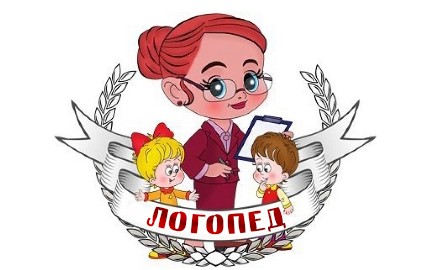 Во сколько лет лучше  обращаться к логопеду.Если Ваш ребенок не произносит к 3 годам большинство звуков (более 10-15).Если Ваш ребенок не произносит к 4,5 годам звуки:С, СЬ, З, ЗЬ, Л, ЛЬ.Если Ваш ребенок не произносит к 5 годам звуки: Ш, Ж, Ч, Щ, Ц, Р, РЬ.Если у Вашего ребенка ДЦП (детский церебральный паралич) – в любом возрасте.Если Ваш ребенок в 3 года произносит менее 100 слов, не умеет строить фразу.Если у Вашего ребенка расщелина губы, неба – в любом возрасте.Если у Вас нарушение звукопроизношения, Вы  хотите его исправить, то это возможно в любом возрасте.Учитель-логопед Косачевская Н.М.